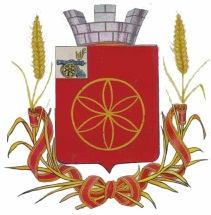  РУДНЯНСКОЕ РАЙОННОЕ ПРЕДСТАВИТЕЛЬНОЕ СОБРАНИЕРЕШЕНИЕот «23» сентября 2020 года                                                                                          № 5а В соответствии с частью 3 статьи 40 Федерального закона от 6 октября 2003 года № 131-ФЗ «Об общих принципах организации местного самоуправления в Российской Федерации», частью 3 статьи 22.1 Устава муниципального образования Руднянский район Смоленской области, частью 2 статьи 11 Регламента Руднянского районного представительного Собрания утвержденного решением Руднянского районного представительного Собрания от 11 сентября 2015 года № 627, Руднянское районное представительное СобраниеРЕШИЛО:1. Прекратить полномочия Председателя Руднянского районного представительного Собрания пятого созыва, в связи с истечением срока полномочий 23 сентября 2020 года.2. Настоящее решение вступает в силу с момента принятия и подлежит официальному опубликованию в газете «Руднянский голос».Председатель Руднянского районного представительного Собрания 						       Л.Н. ДиваковаО прекращении полномочий Председателя Руднянского районного представительного Собрания пятого созыва